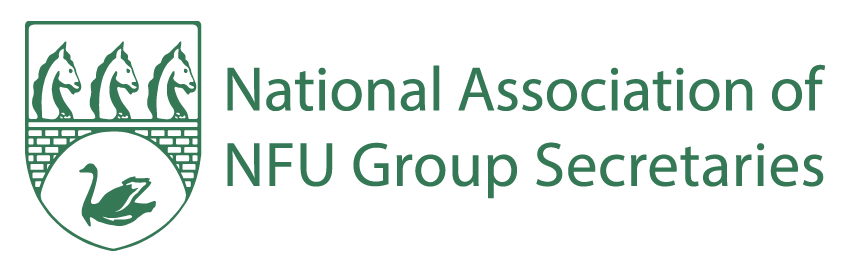 Employee Privacy NoticeThe Company is aware of its obligations under the General Data Protection Regulation (GDPR) and is committed to processing your data securely and transparently. This privacy notice sets out, in line with GDPR, the types of data that we hold on you as an employee of the Company. It also sets out how we use that information, how long we keep it for and other relevant information about your data.This notice applies to current and former employees, workers and contractors.Data controller detailsThe Company is a data controller, meaning that it determines the processes to be used when using your personal data. Our contact details are as follows: [Business Name and address]Data protection principlesIn relation to your personal data, we will:process it fairly, lawfully and in a clear, transparent waycollect your data only for reasons that we find proper for the course of your employment in ways that have been explained to youonly use it in the way that we have told you aboutensure it is correct and up to datekeep your data for only as long as we need it process it in a way that ensures it will not be used for anything that you are not aware of or have consented to (as appropriate), lost or destroyed Types of data we processWe hold many types of data about you, including:your personal details including your name, address, date of birth, email address, phone numbersyour photographgender marital statusdependants, next of kin and their contact numbers medical or health information including whether or not you have a disabilityinformation used for equal opportunities monitoring about your sexual orientation, religion or belief and ethnic origin information included on your CV including references, education history and employment historydocumentation relating to your right to work in the UK driving licencebank detailstax codesNational Insurance numbercurrent and previous job titles, job descriptions, pay grades, pension entitlement, hours of work and other terms and conditions relating to your employment with usletters of concern, formal warnings and other documentation with regard to any disciplinary proceedings internal performance information including measurements against targets, formal warnings and related documentation leave records including annual leave, family leave, sickness absence etcdetails of your criminal record where applicabletraining detailsbuilding entry data.How we collect your dataWe collect data about you in a variety of ways and this will usually start when we undertake a recruitment exercise where we will collect the data from you directly. This includes the information you would normally include in a CV or a recruitment cover letter, or notes made by our staff during a recruitment interview. Further information will be collected directly from you when you complete forms at the start of your employment, for example, your bank and next of kin details. Other details may be collected directly from you in the form of official documentation such as your driving licence, passport or other right to work evidence. In some cases, we will collect data about you from third parties, such as employment agencies, former employers when gathering references.Personal data is kept in personnel files or within the Company’s HR records and IT systems.Why we process your dataThe law on data protection allows us to process your data for certain reasons only:in order to perform the employment contract that we are party toin order to carry out legally required dutiesin order for us to carry out our legitimate intereststo protect your interests and where something is done in the public interest.All of the processing carried out by us falls into one of the permitted reasons. Generally, we will rely on the first three reasons set out above to process your data. For example, we need to collect your personal data in order to:carry out the employment contract that we have entered into with you and ensure you are paid.We also need to collect your data to ensure we are complying with legal requirements such as:ensuring tax and National Insurance is paidcarrying out checks in relation to your right to work in the UK andmaking reasonable adjustments for disabled employees.We also collect data so that we can carry out activities which are in the legitimate interests of the Company. We have set these out below:making decisions about who to offer initial employment to, and subsequent internal appointments, promotions etcmaking decisions about salary and other benefitsproviding contractual benefits to youmaintaining comprehensive up to date personnel records about you to ensure, amongst other things, effective correspondence can be achieved and appropriate contact points in the event of an emergency are maintainedeffectively monitoring both your conduct and your performance and to undertake procedures with regard to both of these if the need arisesoffering a method of recourse for you against decisions made about you via a grievance procedureassessing training needsimplementing an effective sickness absence management system including monitoring the amount of leave and subsequent actions to be taken including the making of reasonable adjustments gaining expert medical opinion when making decisions about your fitness for work managing statutory leave and pay systems such as maternity leave and pay etcbusiness planning and restructuring exercisesdealing with legal claims made against uspreventing fraudensuring our administrative and IT systems are secure and robust against unauthorised accessSpecial categories of dataSpecial categories of data are data relating to your: healthsex lifesexual orientationraceethnic originpolitical opinionreligiontrade union membership genetic and biometric data.We must process special categories of data in accordance with more stringent guidelines. Most commonly, we will process special categories of data when the following applies:you have given explicit consent to the processing we must process the data in order to carry out our legal obligations we must process data for reasons of substantial public interestyou have already made the data public. We will use your special category data:in our sickness absence management proceduresto determine reasonable adjustmentsWe do not need your consent if we use special categories of personal data in order to carry out our legal obligations or exercise specific rights under employment law. However, we may ask for your consent to allow us to process certain particularly sensitive data. If this occurs, you will be made fully aware of the reasons for the processing. As with all cases of seeking consent from you, you will have full control over your decision to give or withhold consent and there will be no consequences where consent is withheld. Consent, once given, may be withdrawn at any time. There will be no consequences where consent is withdrawn.If you do not provide your data to usOne of the reasons for processing your data is to allow us to carry out our duties in line with your contract of employment.  If you do not provide us with the data needed to do this, we will unable to perform those duties e.g. ensuring you are paid correctly. We may also be prevented from confirming, or continuing with, your employment with us in relation to our legal obligations if you do not provide us with this information e.g. confirming your right to work in the UK or, where appropriate, confirming your legal status for carrying out your work via a criminal records check. Sharing your dataYour data will be shared with colleagues within the Company where it is necessary for them to undertake their duties. This includes, for example, your manager for their management of you, the staff member responsible for maintaining personnel and payroll records for administering payment under your contract of employment. We share your data with third parties in order to:Obtain references as part of the recruitment processAdminister the pension schemeWe also need to share your data with [Third-Parties, such as external HR consultants], who provide our HR services for the Company to meet its legal obligations as an employer.[You should also specify here any third parties which process data on your behalf eg payroll companies and explain why].
We may also share your data with third parties as part of a Company sale or restructure, or for other reasons to comply with a legal obligation upon us.We do not share your data with bodies outside of the European Economic Area.Protecting your dataWe are aware of the requirement to ensure your data is protected against accidental loss or disclosure, destruction and abuse. We have implemented processes to guard against such. [Provide more details on policies and processes implemented e.g. data protection policy]Where we share your data with third parties, we provide written instructions to them to ensure that your data are held securely and in line with GDPR requirements. Third parties must implement appropriate technical and organisational measures to ensure the security of your data.How long we keep your data forIn line with data protection principles, we only keep your data for as long as we need it for, which will be at least for the duration of your employment with us though in some cases we will keep your data for a period after your employment has ended. Retention periods can vary depending on why we need your data, as set out below:Automated decision makingNo decision will be made about you solely on the basis of automated decision making (where a decision is taken about you using an electronic system without human involvement) which has a significant impact on you.Your rights in relation to your dataThe law on data protection gives you certain rights in relation to the data we hold on you. These are:The right to be informed, which is what this privacy policy is forThe right to access the data we hold about youThe right to object to direct marketingThe right to object to processing carried out on the basis of legitimate interestsThe right to erasure (in some circumstances)The right to data portabilityThe right to have your data rectified if it is inaccurateThe right to have your data restricted or blocked from processingWhere you have provided consent to our use of your data, you also have the unrestricted right to withdraw that consent at any time. Withdrawing your consent means that we will stop processing the data that you had previously given us consent to use. There will be no consequences for withdrawing your consent. However, in some cases, we may continue to use the data where so permitted by having a legitimate reason for doing so.How you can update your informationThe accuracy of your information is important to us.  If you change your contact details or if you want to update any of the information we hold on you, please contact us by email [generic data protection enquiries email account] or by post at [business name], [address].  Alternatively, you can telephone us on [contact telephone number].How you can access your personal informationIf you wish to exercise any of the rights explained above, please contact us by email [generic data protection enquiries email account] or by post at [address].  Alternatively, you can telephone us on [contact telephone number].You also have the right to lodge a complaint about our processing of your personal data with the UK’s Information Commissioner’s Office.Changes to this privacy noticeWe keep our privacy notice under regular review. This privacy notice was last updated on xx/xx/2019.Personnel files and training records (including disciplinary records, Personal Development Reviews and working time)6 years after employment ceasesStatutory Sick Pay records, calculations, certificates, self-certificates6 years after employment ceasesTimesheets2 yearsRedundancy details, calculations of payments, refunds, notification to the Secretary of State6 years from the date of redundancyRecords relating to working time 2 years from date on which they were made. The Working Time Regulations 1998 2 years from date on which they were madeRight to work in the UK Documentation3 years from employment ceasingApplication forms and interview notes (for unsuccessful candidates)6 months after notification of unsuccessful application. Successful applicant records should be transferred to the personnel fileStatutory Maternity Pay records, calculations, certificates (Mat B1s) or other medical evidence3 years following current tax yearParental leave records 18 years from birth  Criminal Records12 months from the date on which the conviction becomes ‘spent’ or after employment ceasesPAYE Records3 years following current tax yearAccident Book Records3 years from last entry, or for young adults until they are 21